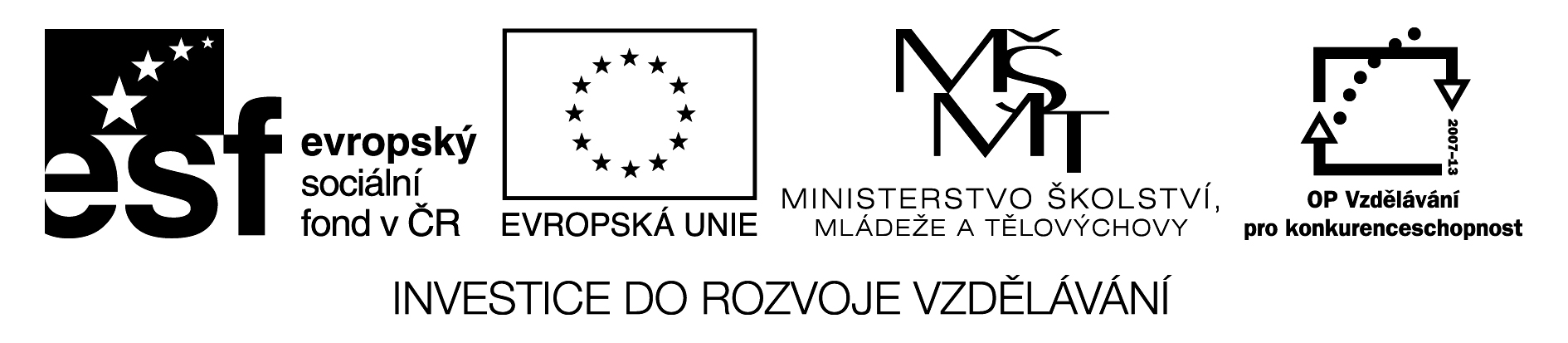 Goniometrie														 PL23Definice goniometrických funkcí s využitím pravoúhlého trojúhelníkuOdvození z pravoúhlého trojúhelníka – opakování										sin α	=  		tg α	=  											cos α	=  		cotg α	=  	Ú1:  Na rovině se sázejí stromky ve vzdálenosti 3,5 m od sebe. Jak daleko musí být jamky pro tyto stromky ve svahu se sklonem α = 25°, má-li být zachována vodorovná vzdálenost stromků 3,5 m?Situační nákres:Pravoúhlý trojúhelník s vyznačenými údaji včetně neznámé:Použitý vztah:Výpočet:Použitá literatura:
 
[1]Polák, J. Přehled středoškolské matematiky. Vyd. 6. Praha: Prometheus, s. r. o., 1998. ISBN 80-85849-78-X
[2]Hruška, M., RNDr. Státní maturita z matematiky v testových úlohách včetně řešení. Vyd. 1. Olomouc: Rubico, s. r. o., 2012. ISBN 80-7346-149-2
[3]Petáková, J. Matematika – příprava k maturitě a k přijímacím zkouškám na vysoké školy. Vyd. 1. Praha: Prometheus, s. r. o., 2001. ISBN 807196-099-3
[4]Odvárko, O., Doc. RNDr., DrSc. Matematika pro gymnázia Goniometrie. Vyd. 3. Praha: Prometheus, 2005. ISBN 80-7196-178-7NázevPravoúhlý trojúhelník, zavedení funkcí úhlů v němPředmět, ročníkMatematika, 2. ročníkTematická oblastGoniometrie a trigonometrieAnotacePracovní list sloužící k uvedení a procvičení učiva, lze vytisknoutKlíčová slovasin x, cos x, tg x, cotg x, trigonometrie AutorMgr. Hana DudíkováDatum18.4.2013ŠkolaGymnázium Jana Opletala, Litovel, Opletalova 189ProjektEU peníze středním školám, reg. č.: CZ.1.07/1.5.00/34.0221